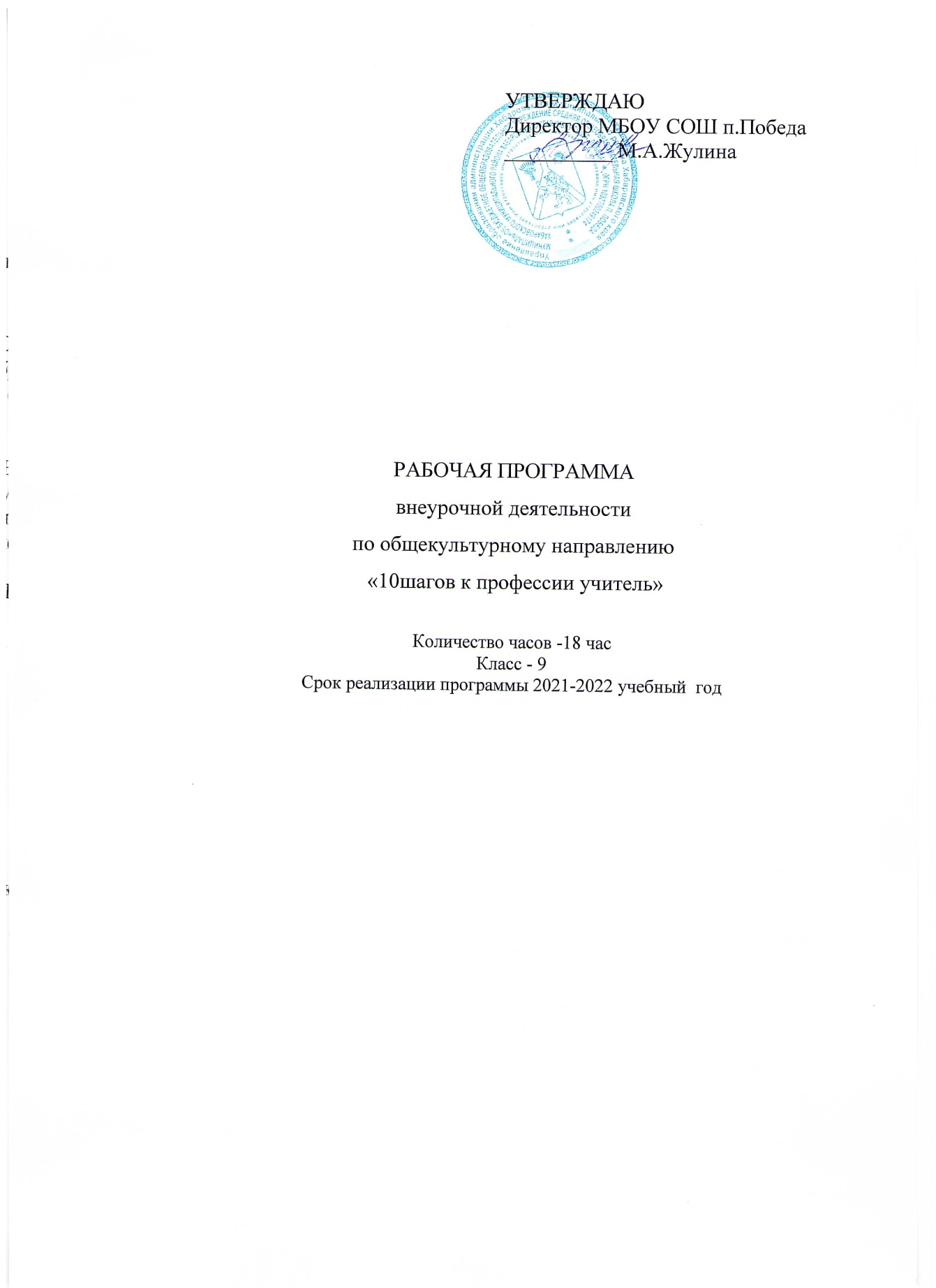 Рабочая программа внеурочной деятельностипо художественно – эстетическому направлению«Акварелька»Пояснительная записка.Программа кружка предполагает в большом объѐме творческую деятельность, связанную с наблюдением окружающей жизни. Занятия художественно- практической деятельностью, знакомство с произведениями декоративно – прикладного искусства решают не только частные задачи художественного воспитания, но и более глобальные – развивают интеллектуально – творческий потенциал ребѐнка. Практическая деятельность ребѐнка направлена на отражение доступными для его возраста художественными средствами своего видения окружающего мира. Основными видами деятельности учащихся на этих занятиях являются: художественное восприятие, информационное ознакомление, изобразительная деятельность, художественная коммуникация (рассуждения об увиденном, подбор литературных произведений, исполнение поэтических произведений, тематически связанных с изучаемым материалом, прослушивание и исполнение музыкальных произведений), т. е. использование всего объѐма художественно – творческого опыта младшего школьника на уроках русского языка, литературного чтения, изобразительного искусства и художественного труда, музыки, и дальнейшее накопление этого опыта. На занятиях активно используются виды художественной деятельности: выполняются зарисовки, иллюстрации, эскизы орнаментов, подбор цветов, элементов украшений. Цель: раскрытие творческого потенциала ребѐнка художественно – изобразительными средствами. Задачи:  развитие воображения, фантазии, художественного вкуса;  расширение методов познания окружающей действительности;  формирование культуры личности ребѐнка во всех проявлениях;  воспитание нравственных и эстетических чувств, эмоционально – ценностного позитивного отношения к себе и окружающему миру. Содержание программы. Рисование пейзажей родного края, пейзажей зимней и осенней природы. Творческие работы по изготовлению новогодних карнавальных масок, изготовление афиши к спектаклю, изготовление праздничной открытки. Тематические рисунки«Я и моя семья», «Правила дорожные знать каждому положено», «Братья наши меньшие», «Птицы – наши друзья», «Мы рисуем цветы», «Зимние забавы», «Любимые герои». Рисование по представлению увлечений, космоса, подводного мира, былинных богатырей, фантастических персонажей сказок: Баба – Яга, Водяной, Кащей – Бессмертный.; Иллюстрация сказок «Три медведя», «Мои любимые сказки», «Петушок – золотой гребешок», «Сказка о рыбаке и рыбке», «Гуси – лебеди», «Приключения Чиполлино». По окончании курса ученик должен уметь:  знать названия основных цветов;  применять элементарные правила смешения цветов;  свободно работать карандашом, кистью, фломастером, не вращая при этом лист бумаги;  передавать простейшую форму, общее пространственное положение, основной цвет предметов;  выполнять простейшие узоры из декоративных форм растительного мира;  применять разнообразные мазки для рисования элементов декоративных изображений. Тематическое планирование Использованная литература: 1. Григорьев Д.В. Внеурочная деятельность школьников. Методический конструктор: пособие для учителя /Д.В. Григорьев, П.В. Степанов. – М. :Просвещение, 2010. 2. Рутковская А. А. Рисование в начальной школе. Издательский дом «Нева»;М. 2007 3. Савенков А.И. Методика исследовательского обучения младших школьников. – 2-е изд., исправленное и дополненное. – Самара: Издательство. Учебная литература, 2006. 4. Неменский Б. М. Мудрость красоты. Книга для учителя. М. «Просвещение» 2005. 5. Виноградова Н. Ф.Всѐ о младшем школьнике. М. Издательский центр «Вентана-Граф» 20056. Герчук  Ю.Я.  Что такое орнамент? – М.,1998г.7. Компанцева Л.В. Поэтический образ природы в детском рисунке. – М.,1985г.8.Маслов Н.Я. Пленэр. – М.,1989г.9.Межуева Ю.А. Сказочная гжель. –  М.,2003г.10.Неменский Б.М. Мудрость красоты: о проблемах эстетического воспитания. – М.,1987г.11.Нестеренко О.И. Краткая энциклопедия дизайна. – М.,1994г.12.Одноралов Н.В. «Материалы, инструменты и оборудование в изобразительном искусстве. – М.,1983г. 13.Орлова Л.В. Хохломская роспись. – М.,1998г.14.Основы декоративного искусства в школе. Под ред. Б.В. Нешумова, Е.Д.Щедрина.– М., 1981г.15.Программно – методические материалы. Изобразительное искусство.Сост. В.С.Кузин.16.Сокольникова Н.М. Изобразительное искусство и методика его преподавания в начальной школе. – М., 1999 г.17.Сокольникова Н. М. Основы живописи. Обнинск. 1996г.18.Сокольникова Н. М. Основы композиции. Обнинск, 1996г.19.Сокольникова Н. М. Основы рисунка. Обнинск, 1996 г.20.Стасевич В.Н. Пейзаж: картина и действительность. – М., 1978г.21.Хворостов А.С. Декоративно – прикладное искусство в школе. – М..1988г.22.Энциклопедический словарь юного художника. – М.,1983г.№ п\пТема урока Название темыПланируемые результаты (предметные) Содержание урока (Ученик должен знать Содержание урока (Ученик должен знать)Планируемые результаты ( личностные и метапредметные) Характеристика деятельности учащихсяПланируемые результаты ( личностные и метапредметные) Характеристика деятельности учащихсяПланируемые результаты ( личностные и метапредметные) Характеристика деятельности учащихсяПланируемые результаты ( личностные и метапредметные) Характеристика деятельности учащихсяСроки прове дения№ п\пТема урока Название темыПланируемые результаты (предметные) Содержание урока (Ученик должен знать Содержание урока (Ученик должен знать)Личностные УУДПознавательные УУДКоммуникат ивные УУДРегулятивные УУДСроки прове дения1Вводное занятие. Инструктаж по ТБ. Рисунок – тест « Впечатление о лете». ФломастерыБеседа об увлечениях детей. Рисование по теме.Эмпатия как понимание чувств других людей и сопереживание им.Осуществлять поиск необходимой информации для выполнения учебных заданий.Умение слушать и вступать в диалог. Формулиров ать своѐ собственное мнение и позицию.Ученик получит возможность научиться самостоятельно учитывать выделенные учителем ориентиры, действия в учебном материале.2«Осенний день»Рисование листьями; техника «по-сырому». Акварель. Маркер.Придумывать и изображать то, что каждый хочет, умеет, любит. Соотносить восприятие цвета со своими чувствами и эмоциямиОсуществлять поиск необходимой информации для выполнения учебных заданий.Учитывать разные мнения и стремиться к координации различных позиции в сотрудничест ве.Принимать и сохранять учебную задачу, учитывать выделенные учителем ориентиры действия в новом учебном материале в сотрудничестве с учителем3«Волшебные листья» - введение в технику печатания листьямиБеседа; сбор природного материала (листьев с разной листовой пластиной). Пробные упражнения.Знание основных моральных норм и ориентация на их выполнение.Строить речевые высказывания в устной форме.Умение слушать и вступать в диалогПринимать и сохранять учебную задачу, учитывать их выполнение. выделенные учителем ориентиры действия в новом учебном материале в сотрудничестве с учителем. Планировать своѐ действие в соответствии с поставленной задачей.4«Кленовый лист». Конструктивное рисованиеКонструктивное рисование кленового листа. Акварель. Цветные мелки.Эмпатия как понимание чувств других людей и сопереживание им.Осуществлять поиск необходимой информации для выполнения учебных заданийУчитывать разные мнения и стремиться к координации различных позиции в сотрудничествеПринимать и сохранять учебную задачу, учитывать выделенные учителем ориентиры действия в новом учебном материале в сотрудничестве с учителем5«Воздушный шар». Коллективная работа ко Дню учителяРисование примакиванием кусочком поролона. АкварельСпособность к самооценке на основе критерия успешности учебной деятельности.Проводить сравнение, сериацию и классификацию по заданным критериямУстанавлива ть аналогии.Ученик получит возможность научиться: проявлять познавательную инициативу в учебном сотрудничестве.6-7Рисунки «Осенние сказки лесной феи» (акварель)Осенние изменения в лесу. Рисование картин осениСпособность к самооценке на основе критерия учебной деятельностиСтроить речевые высказывания.Умение слушать и вступать в диалог.Адекватно воспринимать оценку учителя8«Праздничный букет»- коллективная работаУмение использовать выразительные возможности художественные материалы: красками, пастелью, бумагой, пластилином.Умение всматриваться, видеть, быть наблюдательным, фантазировать в создании предметов, видеть красоту в природеСтроить речевые высказывания.Умение слушать и вступать в диалог. Формулировать своѐ собственное мнение и позицию.Принимать и сохранять учебную задачу, учитывать выделенные учителем ориентиры действия в новом учебном материале в сотрудничестве с учителем.9«Изображать можно пятном». Акварель, отработка приёма рисования кругов в разных направлениях. Плавное движение. Раскрасить приёмом «размыть пятно».Способность к самооценке на основе критерия учебной деятельностиОсуществлять поиск необходимой информации для выполнения учебных заданий.Учитывать разные мнения и стремиться к координации различных позиции в сотрудничестве.Адекватно воспринимать оценку учителя10«Изображать можно пятном». Кляксография в чёрном цвете. Превратить пятно в зверушку.Учебно- познавательный интерес к новому учебному материалу, способность к самооценке. Развитие этическихчувств. ориентация в нравственном содержании и смысле поступков как собственных, так и окружающих людей.Осуществлять анализ объектов с выделением существенных и несущественных признаков. Проводить сравнение, сериацию и классификацию позаданным критериям.Учитывать разные мнения и стремиться к координации различных позиций в сотрудничестве. Формулировать собственное мнения и позицию. Задавать вопросы. Использовать речь для регуляции своего действия.Учитывать выделенные учителем ориентиры действия в новом учебном материале в сотрудничестве с учителем.11«Силуэт дерева». Передача в рисунках формы, очертания и цвета изображаемых предметов. Изображение дерева  с натуры.Ориентация в нравственном содержании и смысле поступков как собственных, так и окружающих людей.Строить речевые высказывания в устной форме.Учитывать разные мнения и стремиться к координации различных позиции в сотрудничест ве.Ученик получит возможность научиться самостоятельно учитывать выделенные учителем ориентиры, действия в учебном материале.12 «Грустный дождик».Образ дождя, ограниченная палитра. Акварель. Беседа о передаче чувств через иллюстративный материал.Ориентация в нравственном содержании и смысле поступков как собственных, так и окружающих людей.Строить речевые высказывания в устной форме.Учитывать разные мнения и стремиться к координации различных позиции в сотрудничест веУченик получит возможность научиться самостоятельно учитывать выделенные учителем ориентиры, действия в учебном материале13«Красоту нужно уметь замечать». Изображение спинки ящерки. Красота фактуры и рисунка. Знакомство с техникой одноцветной монотипии..Эмпатия как понимание чувств других людей и сопереживание им.Осуществлять поиск необходимой информации для выполнения учебных заданийУмение слушать и вступать в диалог. Формулировать своѐ собственное мнение и позицию.Ученик получит возможность научиться самостоятельно учитывать выделенные учителем ориентиры, действия в учебном материале.14«Узоры снежинок». Ритм. Орнамент в круге. Гуашь. Отработка приёма: смешение цвета  с белилами.Эмпатия как понимание чувств других людей и сопереживание им.Осуществлять поиск необходимой информации для выполнения учебных заданий.Умение слушать и вступать в диалог. Формулиров ать своѐ собственное мнение и позициюУченик получит возможность научиться самостоятельно учитывать выделенные учителем ориентиры, действия в учебном материале15-16Рисуем дерево тампованием. Создание творческие работы на основе собственного  замысла с использованием художественных материалов.Ориентация в нравственном содержании и смысле поступков как собственных, так и окружающих людей.Ученик научиться основам тематического рисунка,выделять существенную информацию из прозаических произведений.Умение слушать и вступать в диалог. Формулиров ать своѐ собственное мнение и позицию.Принимать и сохранять учебную задачу, учитывать выделенные учителем ориентиры действия в новом учебном материале в сотрудничестве с учителем.17«К нам едет Дед Мороз». Фигура человека в одежде. Контраст тёплых и холодных цветов. Урок – игра: общение по телефону.Эмпатия как понимание чувств других людей и сопереживание им.Осуществлять поиск необходимой информации для выполнения учебных заданий.Умение слушать и вступать в диалог. Формулировать своѐ собственное мнение и позицию.Ученик получит возможность научиться самостоятельно учитывать выделенные учителем ориентиры, действия в учебном материале.19 «Портрет Снегурочки». Пропорции человеческого лица. Холодные цвета. Урок – игра: общение по телефону.Ориентация в нравственном содержании и смысле поступков как собственных, так и окружающих людей.Строить речевые высказывания в устной форме.Учитывать разные мнения и стремиться к координации различных позиции в сотрудничест веУченик получит возможность научиться самостоятельно учитывать выделенные учителем ориентиры, действия в учебном материале20«Зимний лес». Характер деревьев. Ограниченная палитра. Изобразительные свойства гуаши..Развитие готовности к сотрудничеству и дружбе. Формирование установки на здоровый образ жизни.Проводить групповые наблюдения на экскурсии «Времена года». Исследовать связи жизнедеятельнос ти растений , животных и времѐн года.Использоват ь речь для регуляции своего действия. Договариват ься и приходить к общему решению в совместной деятельности , в том числе ситуации столкновения интересов.Планировать своѐ действие возможность научиться проявлять познавательную инициативу в учебном сотрудничестве.21-22«Снежная птица зимы». Холодная гамма цветов. Гуашь. Орнаментальная композиция.Формирование ориентации на понимание причин успеха учебной деятельности. Формировать учебно- познавательный интерес к новому учебному материалу.Приводить примеры использования человеком богатсв природы. Осуществлять анализ объектов с выделением существенных и несущественных признаков.Обсуждать в группах и объяснять правила поведения в различных ситуациях (в парке, в лесу, на реке, на озере)Планировать своѐ действие в соответствии с поставленной задачей и условиями еѐ реализации.23-24«Дом снежной птицы». Ритм геометрических пятен. Отработка приема в декоре дома – линия зигзаг.Эмпатия как понимание чувств других людей и сопереживание им.Осуществлять поиск необходимой информации для выполнения учебных заданий.Умение слушать и вступать в диалог. Формулиров ать своѐ собственное мнение и позицию.Ученик получит возможность научиться самостоятельно учитывать выделенные учителем ориентиры, действия в учебном материале.25«Кто живёт под снегом». Урок – игра  на развитие воображения. Холодные и тёплые цвета. Гуашь, акварель (по выбору).Ориентация в нравственном содержании и смысле поступков как собственных, так и окружающих людей.Строить речевые высказывания в устной форме.Учитывать разные мнения и стремиться к координации различных позиции в сотрудничест ве.Ученик получит возможность научиться самостоятельно учитывать выделенные учителем ориентиры, действия в учебном материале26 «Красивые рыбы». Гуашь. Отработка приёма – волнистые линии. Закрепление навыка – примакивание кистью. Беседа с показом иллюстративного и природного материала.Формирование ориентации на понимание причин успеха учебной деятельности. Развитие готовности к сотрудничеству и дружбе.Строить речевое высказывание в устной форме. Строить рассуждение, включающее установление причинно - следственных связейДоговариват ься и приходить к общему решению в совместной деятельности . Строить понятные для партнѐра высказывани я. Работа в группах и самостоятел ьно с источником информации об окружающе м мире.Планировать своѐ действие в соответствии с поставленной задачей и условиями еѐ реализации.27«Мы в цирке». Ритм цветовых геометрических пятен. Гуашь. Основные цвета. Рисуем и играем.Учебно- познавательный интерес к новому учебному материалу, способность к самооценке. Развитие эстетических чувств.Осуществлять анализ объектов с выделением существенных и несущественных признаков. Проводить сравнение, сериацию и классификацию по заданным критериямУчитывать разные мнения и стремиться к координации различных позиций в сотрудничест ве. Формулиров ать собственное мнения и позицию. Задавать вопросы Использоват ь речь для регуляции своего действияУчитывать выделенные учителем ориентиры действия в новом учебном материале в сотрудничестве с учителем.28«Волшебная птица весны». Тёплая палитра. Гуашь. Пятно, линия, точка.Развитие готовности к сотрудничеству и дружбе. Формировать учебно- познавательный интерес к учебному материалуХарактеризовать условия необходимые для жизни животных. Строить рассуждение, включающее установление причинно - следственных связей. Группировать (классифицирова ть) объекты природы по признакам: домашние - дикие животныеФормировать уважение к окружающим – умение слушать и слышать партнѐра, признавать право каждого на собственное мнение и принимать решение с учѐтом позиции всех участниковПланирование и контроль в форме сличения способа действия и его результата с заданным эталоном с целью обнаружения отклонений и отличий.2а29«Моя мама». Творческая работа. Беседа с показом детских работ, иллюстраций по иконописиРазвитие готовности к сотрудничеству и дружбе. Формирование адекватной и позитивной самооценки. Формирование ориентации в нравственном содержании и смысле поступков как собственных, так и окружающих людейФормировать умение осознанно и произвольно строить речевое высказывание. Осуществлять анализ объектов с выделением существенных и несущественных признаков Готовить рассказ по результатам экскурсии в музей с целью ознакомления с прошлым и настоящим родного краяИспользоват ь речь для регуляции своего действия. Договариват ься и приходить к общему решению в совместной деятельности , в том числе ситуации столкновения интересов.Планировать своѐ действие. Получит возможность научиться проявлять познавательную инициативу в учебном сотрудничестве.30«Цветы и травы». Изобразительные свойства графических материалов: фломастеров, мелков. Ритм пятен и линий. Игра  «Мы – гномики».Ориентация в нравственном содержании и смысле поступков как собственных, так и окружающих людей.Строить речевые высказывания в устной форме.Учитывать разные мнения и стремиться к координации различных позиции в сотрудничест ве.Ученик получит возможность научиться самостоятельно учитывать выделенные учителем ориентиры, действия в учебном материале31«Цветы и бабочки». Декоративное рисование. Композиция в круге. Гуашь.  Эмпатия как понимание чувств других людей и сопереживание им.Осуществлять поиск необходимой информации для выполнения учебных заданий.Умение слушать и вступать в диалог. Формулиров ать своѐ собственное мнение и позицию.Ученик получит возможность научиться самостоятельно учитывать выделенные учителем ориентиры, действия в учебном материале32-33«Орнамент из цветов, листьев и  бабочек для украшения коврика». Понятие «стилизация», переработка природных форм  в декоративно-обобщенные.Эмпатия как понимание чувств других людей и сопереживание им.Осуществлять поиск необходимой информации для выполнения учебных заданийУмение слушать и вступать в диалог. Формулиров ать своѐ собственное мнение и позицию.Ученик получит возможность научиться самостоятельно учитывать выделенные учителем ориентиры, действия в учебном материале34Заключительное занятие: выставка работ, награждение активных кружковцевУчебно- познавательный интерес к новому учебному материалу, способность к самооценке. Развитие этических чувств. ориентация в нравственном содержании и смысле поступков как собственных, так и окружающих людей.Осуществлять анализ объектов с выделением существенных и несущественных признаков. Проводить сравнение, сериацию и классификацию по заданным критериям.Учитывать разные мнения и стремиться к координации различных позиций в сотрудничест ве. Формулиров ать собственное мнения и позицию. Задавать вопросы. Использоват ь речь для регуляции своего действия.Учитывать выделенные учителем ориентиры действия в новом учебном материале в сотрудничестве с учителем.